FUNDACION PUBLICA MIGUEL SERVETDatos básicos del contratoDatos básicos del contratoDatos básicos del contrato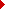 Órgano de contratación: Director de la Fundación Miguel Servet-NavarrabiomedDenominación: Suministro e Instalación de un equipo HPLC (Cromatografía Líquida de Alta Eficiencia) para el Centro de Investigación Navarrabiomed (FMS 4-2017)Modalidad: ContratosProcedimiento: AbiertoNº de licitadores: 1Códigos CPVCódigos CPVCódigos CPVCódigos CPV38432200CromatógrafosAdjudicaciónAdjudicaciónAdjudicaciónAdjudicaciónAdjudicaciónEmpresa adjudicataria 1:Empresa adjudicataria 1:FISHER SCIENTIFIC, S.L.FISHER SCIENTIFIC, S.L.NIF:NIF:B84498955B84498955Importe: Importe: 65.948,00 Euros65.948,00 EurosFecha de adjudicación:Fecha de adjudicación:30/10/201730/10/2017Fecha publicación: Fecha publicación: 31/10/201731/10/2017Importe total: Importe total: 65.948,00 Euros IVA excluido65.948,00 Euros IVA excluido